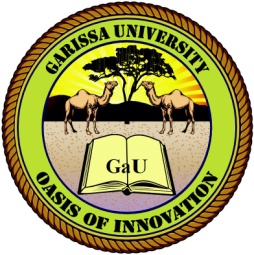 GARISSA UNIVERSITY UNIVERSITY EXAMINATION 2019/2020 ACADEMIC YEAR ONESECOND SEMESTER EXAMINATIONSCHOOL OF SCHOOL OF PURE AND APPLIED SCIENCESFOR THE DEGREE OF BACHELOR OF EDUCATIONCOURSE CODE: STA 115COURSE TITLE: INTRODUCTION TO MATHEMATICS FOR FINANCE EXAMINATION DURATION: 2 HOURSDATE: 11/12/2020		                               TIME: 03.00-05.00 PMINSTRUCTION TO CANDIDATESThe examination has FIVE (5) questionsQuestion ONE (1) is COMPULSORY Choose any other TWO (2) questions from the remaining FOUR (4) questionsUse sketch diagrams to illustrate your answer whenever necessaryDo not carry mobile phones or any other written materials in examination roomDo not write on this paperThis paper consists of FOUR (4) printed pages               	please turn overQUESTION ONE (COMPULSORY)Determine the following terms 		         [3 marks]Market equilibriumPresent value of annuityA sinking fundIf , find all the values of x such that      		  	[3 marks]A revenue function is given by .  When Q= 5, R= 50 whereas when Q= 4, R= 48. Determine the revenue function. 															[4 marks]The table below shows the values of function  at different points of .Giving a reason, state whether function is an exponential or not. 			[2 marks]If  is an exponential function, find an exponential function that models the data.															[2 marks]How much should be deposited in a bank account that pays an interest of 6% per year compounded continuously so that after 3 years the amount will be Ksh. 1,032,000          									                                                                                       [3 marks]Given that matrix    and Show that 									[2 marks]Solve the following system of equations using matrix inverse.                  		[3 marks]           Use the Gauss-Jordan method to find the inverse of Matrix below: 
                                                                                                        			 [6 marks]     QUESTION TWO Define a linear function and state two characteristics of a linear function.		          [3 marks]A firm has a budget of $ 3,000 to spend on two items X and Y.  Item X costs $ 50 per unit, and item Y costs $ 30 per unit.State the budget constraint equation for this firm.				If the firm purchased 12 units of item X, how many of item Y could they purchase given their budget of $ 3,000. 							         [3 marks]Between 9:00 PM and 10:00 PM cars arrive at Burger King’s drive-thru at the rate of 12 cars per hour (0.2 car per minute). The following formula from statistics can be used to determine the probability that a car will arrive within  minutes of 9:00 PM. 		  Determine the probability that a car will arrive within 30 minutes of 9 PM.	What value does  approach as  increases without bound in the positive direction?											         [3 marks] Find the  range and the horizontal asymptote          			          [3 marks]Find the domain and the vertical asymptote of asymptote          																          [4 marks]Solve the equation 						 		          [4 marks]QUESTION THREE Suppose the price of a commodity is $7 per unit when quantity demanded is 20 units, and the price is $5 per unit when the quantity demanded is 34 units. Find the equation for the demand curve.		     [3 marks]The fixed costs of a firm are £500. The firm has a variable cost of £9 per unit of item X produced. Product X sells for £13 per unit. Calculate the number of units of item X the firm needs to produce in order to break-even.		     [4 marks]Suppose a certain commodity has linear demand and supply functions goings through the following points.   Function (i):  When P= Sh. 7500, q= 1000 units; and when P= Sh. 4625, q= 750 unitsFunction (ii):  When P= Sh. 2525, q= 100 units; and when P= Sh. 1525, q= 200 unitsWhere P is the price and q is the quantity.Obtain the linear functions that go through the points given in function (i) and function (ii) above.						                     [6 marks]Clearly explain which function represents the supply and which function represents the demand. Assume this is a normal commodity. 	         	                     [3 marks]  Calculate the market equilibrium for the above supply and demand function. Briefly explain what is meant by market equilibrium.   			                     [4 marks]QUESTION FOUR Use Cramer’s Rule to solve the following system of equations by using.   		[10 marks]What is linear programming?								           [1 mark]Define the following terms as used in linear programming.			                     [3 marks]A feasible solution An infeasible solution An optimal solutionA businesswoman operates a bakery that makes two types of cakes (X and Y). She uses two resources: flour and sugar. To make one packet of X, she need 3 kg of flour and 2 kg of sugar. To make one packet of Y, she needs 3 kg of flour and 4 kg of sugar. The bakery has 21 kg of flour and 28 kg of sugar. The cakes X and Y are sold at $ 10 and $ 9 per packet respectively.  The businesswoman wants to find the best product mix that can maximize the revenue.State the objective function associated with the problem.			         [2 marks]Formulate other inequalities that can be used to solve the above problem.  	         [3 marks]QUESTION FIVE Three persons A, B and C possess Sh.3000, Sh.2000 and Sh.2500 respectively. Person A with his entire amount purchased 5 shares of Sh. X each, 3 shares of Sh. Y each and 4 shares of Sh. Z each. Person B purchased 3 shares of Sh. X each, 4 shares of Sh. Y each and 2 shares of Sh. Z each with his entire amount and person C purchased 4 shares of Sh. X each, 3 shares of Sh. Y each and 4 shares of Sh. Z each with his entire amount. Determine the value of each share of different type.			                    [10 marks]A businesswoman intends to amortize a loan of  Ksh 3,000,000 in 5 years by paying equal annual installments. If the interest rate is 8% per year, prepare the amortization schedule for this loan. 	                                                                                			        [10 marks]